ATHERTON TABLELAND HOCKEY ASSOCIATION CALENDAR 2020ATHERTON TABLELAND HOCKEY ASSOCIATION CALENDAR 2020ATHERTON TABLELAND HOCKEY ASSOCIATION CALENDAR 2020ATHERTON TABLELAND HOCKEY ASSOCIATION CALENDAR 2020ATHERTON TABLELAND HOCKEY ASSOCIATION CALENDAR 2020ATHERTON TABLELAND HOCKEY ASSOCIATION CALENDAR 2020ATHERTON TABLELAND HOCKEY ASSOCIATION CALENDAR 2020ATHERTON TABLELAND HOCKEY ASSOCIATION CALENDAR 2020DATEEVENTJuniors RoundsSeniors RoundsDATEEVENTJuniors RoundsSeniors RoundsJan 28thSUMMER 6’S RESTARTS 5.30  AGM – Clubhouse 6.30 pmSUMMER 6’S RESTARTS 5.30  AGM – Clubhouse 6.30 pmSUMMER 6’S RESTARTS 5.30  AGM – Clubhouse 6.30 pmJune 20thWeek 1011Feb 18thMonthly Meeting6.30pmJune 27thSchool HolidaysNo PlayNo PlayFeb 25thSummer 6’s SEMI FINALSummer 6’s SEMI FINALSummer 6’s SEMI FINALQld U18 State ChampionshipsGirls: Brisbane Men: RockhamptonFeb 22ndSign On/Information/Come and Try 10-12Sign On/Information/Come and Try 10-12Sign On/Information/Come and Try 10-12July 4thDOUGLAS INTER-CITY COMPATHERTONATHERTONMarch 3rdSummer 6’s GRAND FINALSummer 6’s GRAND FINALSummer 6’s GRAND FINALQld U13 State ChampionshipsGirls: GympieBoys: TownsvilleMarch 6thTOMAHAWKS S1 & S2  COMP COMENCES - FRIDAY EVENINGSTOMAHAWKS S1 & S2  COMP COMENCES - FRIDAY EVENINGSTOMAHAWKS S1 & S2  COMP COMENCES - FRIDAY EVENINGSJuly 11thNo Juniors Play12March 14thATHA SEASON COMMENCESWeek 11July 18thMonthly Meeting  TIME TBAWeek 1113CANCELLED DUE TO CORONA VIRUSCANCELLED DUE TO CORONA VIRUSCANCELLED DUE TO CORONA VIRUSCANCELLED DUE TO CORONA VIRUSMarch 21stMonthly MeetingWeek 22July 25thWeek 1214March 28thWeek 33August 1stWeek 1315April 4thSchool HolidaysNo Juniors  Play4August 8thWeek 1416August 15thMonthly Meeting  TIME TBAWeek 1517April 11thEASTER SATURDAYNo PlayNo PlayAugust 22ndWeek 1618April TBAMonthly MeetingTime TBATime TBAApril 18thDOUGLAS INTER-CITY COMPMOSSMAN SHOWGROUNDSMOSSMAN SHOWGROUNDSAugust 29thWeek 1719April 25thANZAC DAYNo PlayNo PlaySeptember 5thSEMI FINALSSEMI FINALSSEMI FINALSMay 2ndMay Day PUBLIC HOLIDAYOpen Qld Championships No PlayBrisbaneSeptember 12th - GRAND FINAL DAY & PRESENTATIONS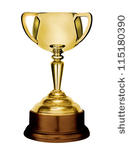 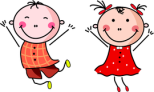 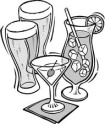 September 12th - GRAND FINAL DAY & PRESENTATIONSSeptember 12th - GRAND FINAL DAY & PRESENTATIONSSeptember 12th - GRAND FINAL DAY & PRESENTATIONSMay 9thWeek 45September 12th - GRAND FINAL DAY & PRESENTATIONSSeptember 12th - GRAND FINAL DAY & PRESENTATIONSSeptember 12th - GRAND FINAL DAY & PRESENTATIONSSeptember 12th - GRAND FINAL DAY & PRESENTATIONSMay 16thMonthly Meeting  TIME TBAWeek 56September 12th - GRAND FINAL DAY & PRESENTATIONSSeptember 12th - GRAND FINAL DAY & PRESENTATIONSSeptember 12th - GRAND FINAL DAY & PRESENTATIONSSeptember 12th - GRAND FINAL DAY & PRESENTATIONSFri  May 22nd - 24thQld Masters State ChampionshipsWOMEN  (35+)WarwickWOMEN  (35+)WarwickSun Sept 20th   - Wed 23rdU15 State ChampionshipsGirls: Gold CoastBoys: BundabergMay 23rdNO VETS LADIES GAMESWeek 67May 30thWeek 78June 6thWeek 89June 13thMonthly Meeting  TIME TBAWeek 910Monthly meetings held Saturdays during playing season ALTERNATIVE TIMES 10:00am or 5:00pm at the ClubhouseATHA takes all due care in the preparation of dates and events however note that this calendar may be subject to change without notification: information on any changes will be advertised on Face Book and our website as soon as possible.Monthly meetings held Saturdays during playing season ALTERNATIVE TIMES 10:00am or 5:00pm at the ClubhouseATHA takes all due care in the preparation of dates and events however note that this calendar may be subject to change without notification: information on any changes will be advertised on Face Book and our website as soon as possible.Monthly meetings held Saturdays during playing season ALTERNATIVE TIMES 10:00am or 5:00pm at the ClubhouseATHA takes all due care in the preparation of dates and events however note that this calendar may be subject to change without notification: information on any changes will be advertised on Face Book and our website as soon as possible.Monthly meetings held Saturdays during playing season ALTERNATIVE TIMES 10:00am or 5:00pm at the ClubhouseATHA takes all due care in the preparation of dates and events however note that this calendar may be subject to change without notification: information on any changes will be advertised on Face Book and our website as soon as possible.Monthly meetings held Saturdays during playing season ALTERNATIVE TIMES 10:00am or 5:00pm at the ClubhouseATHA takes all due care in the preparation of dates and events however note that this calendar may be subject to change without notification: information on any changes will be advertised on Face Book and our website as soon as possible.Monthly meetings held Saturdays during playing season ALTERNATIVE TIMES 10:00am or 5:00pm at the ClubhouseATHA takes all due care in the preparation of dates and events however note that this calendar may be subject to change without notification: information on any changes will be advertised on Face Book and our website as soon as possible.Monthly meetings held Saturdays during playing season ALTERNATIVE TIMES 10:00am or 5:00pm at the ClubhouseATHA takes all due care in the preparation of dates and events however note that this calendar may be subject to change without notification: information on any changes will be advertised on Face Book and our website as soon as possible.Monthly meetings held Saturdays during playing season ALTERNATIVE TIMES 10:00am or 5:00pm at the ClubhouseATHA takes all due care in the preparation of dates and events however note that this calendar may be subject to change without notification: information on any changes will be advertised on Face Book and our website as soon as possible.